ÇANAKKELE ONSEKİZ MART ÜNİVERSİTESİ TIP FAKÜLTESİ DEKANLIĞINA	Fakülteniz ………….……. numaralı 6. sınıf öğrencinizim. Covid-19 Pandemisi nedeniyle ara verilen eğitimimden kalan tüm intörnlük dilimlerini ÇOMÜ Sağlık Uygulama ve Araştırma Hastanesinde tamamlamak istiyorum. Bu dönemde her türlü hastalığa karşı gerekli önlemleri alacağımı beyan ediyor, iş sağlığı ve güvenliği ile ilgili alınan tedbirlere uyacağımı kabul ediyorum. Bilgilerinizi ve gereğini arz ederim. 									…/…/2020								         Ad, Soyad, İmzaTC Kimlik No			:Kalan İntörnlük Dilimleri	:Konaklama 			: Devlet yurdu / kendi imkanı ile 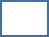 Konaklama Adresi		: